FARINGDON ART SOCIETY 57th Annual Exhibition 2021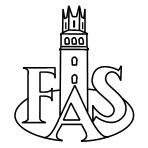 Corn Exchange, Faringdon, OxfordshireFriday 29th October to Sunday 31st October STEWARDING ROTAPlease complete a separate form for each exhibiting member.Name:________________________________________________________________________________Address:____________________________________________________________________________________________________________________   Tel / mobile ____________________________________Email:________________________________________________________________________________In order to ensure we have three people on duty for each slot over the three days, please x at least three boxes indicating when you are available. If we have more time slots offered it will be easier to ensure that no one is asked to do more than one session.  Thank you.Please note: The committee will be on duty on Sunday from 2.00pm until the exhibition is closed and cleared away.Once the rota has been drafted you will be notified by email or phone.If you have any questions regarding rota allocations please contact Shelagh Baxter 01367 241173 or shelaghbaxter@gmail.comI have read and understand my responsibilities as a steward. Please return this form together with your Exhibition Entry Form no later than 8th October to Jo Webster, 16 Westland Road, Faringdon SN7 7EY or email to fasmemberships@gmail.com                                                      www.faringdonartsociety.co.ukFriday 29th October10.00– 12.0012.00 – 2.002.00 – 4.004.00 – 6.00Saturday 30th October10.00 – 12.0012.00 – 2.002.00 – 4.004.00 – 6.00Sunday 31st October10.00 – 12.0012.00 – 2.00CommitteeX